Viktigt att hålla trapphus och korridorer fria från sakerGlöm inte att möbler, bråte, barnvagnar, cyklar och andra saker inte får förvaras i trapphuset, gångar eller korridorer, då detta hindrar tillgängligheten för föreningens medlemmar och inte heller är tillåtet enligt brandskyddsreglerna.Vänliga hälsningar,Styrelsen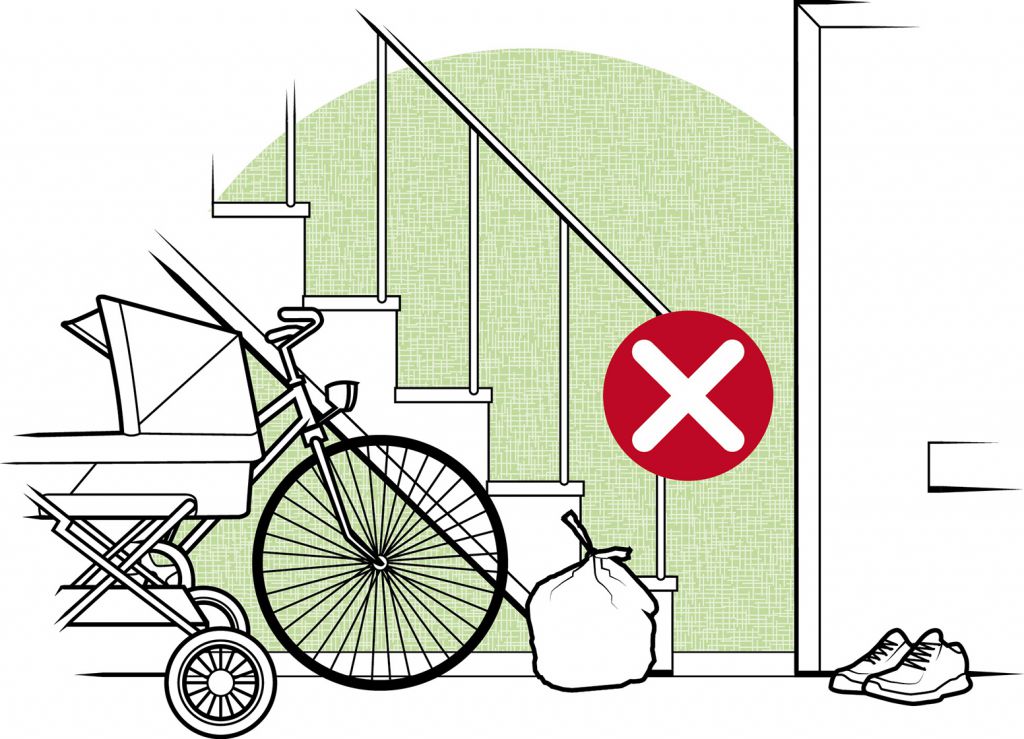 